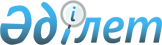 Меркі ауданының елді мекендерінің шекарасын (шегін) белгілеу туралыЖамбыл облысы Меркі ауданы әкімдігінің 2024 жылғы 11 наурыздағы № 101 бірлескен қаулысы және Жамбыл облысы Меркі аудандық мәслихатының 2024 жылғы 11 наурыздағы № 20-3 шешімі. Жамбыл облысының Әділет департаментінде 2024 жылғы 18 наурызда № 5173-08 болып тіркелді
      Қазақстан Республикасының Жер кодексінің 108-бабының 5-тармағына, "Қазақстан Республикасының әкімшілік-аумақтық құрылысы туралы" Қазақстан Республикасының Заңының 12-бабының 3) тармақшасына сәйкес, Меркі ауданының әкімдігі ҚАУЛЫ ЕТЕДІ және Меркі аудандық мәслихаты ШЕШІМ ЕТЕДІ:
      1. Меркі ауданының елді мекендерінің шекаралары (шегі) белгіленсін:
      1) Рысқұлов ауылдық округіндегі Интернациональное ауылының шекаралары (шегі) жалпы алаңы 319,9112 гектар 1-қосымшаға сәйкес белгіленсін;
      2) Жаңатоған ауылдық округіндегі Қызылсай ауылының шекаралары (шегі) жалпы алаңы 3845,1904 гектар 2-қосымшаға сәйкес белгіленсін;
      3) Ақермен ауылдық округіндегі Кентай ауылының шекаралары (шегі) жалпы алаңы 588,9902 гектар 3-қосымшаға сәйкес белгіленсін;
      2. Осы бірлескен әкімдіктің қаулысы және маслихаттың шешімінің орындалуын бақылау аудан әкімінің орынбасарына жүктелсін.
      3. Осы бірлескен қаулы мен шешім оның алғашқы ресми жарияланған күнінен кейін күнтізбелік он күн өткен соң қолданысқа енгізіледі. Рысқұлов ауылдық округінің Интернационал ауылының шекараларын белгілеу бойынша жер учаскелерінің түсіндірмесі Жаңатоған ауылдық округінің Қызылсай ауылының шекараларын белгілеу бойынша жер учаскелерінің түсіндірмесі Ақермен ауылдық округінің Кентай ауылының шекараларын белгілеу бойынша жер учаскелерінің түсіндірмесі
					© 2012. Қазақстан Республикасы Әділет министрлігінің «Қазақстан Республикасының Заңнама және құқықтық ақпарат институты» ШЖҚ РМК
				
      Меркі ауданының 

      әкімі 

Ж. Баубеков

      Меркі аудандық 

      мәслихат төрағасы 

М. Кокрекбаев
2024 жылғы 11 наурыздағы № 101 мен Меркі аудандық мәслихаты2024 жылғы 11 наурыздағы № 20-3 бірлескен қаулының және шешімнің 1-қосымшасы
№
Шекараларда белгіленген жер учаскелері
Жалпы ауданы, гектар
Егістік, гектар
Егістік, гектар
Көп жылдық екпелер, гектар
Шабындық, гектар
Жайылым, гектар
Су асты, гектар
Жолдар асты, гектар
Құрылысасты, гектар
Басқа
алқаптар, гектар
№
Шекараларда белгіленген жер учаскелері
Жалпы ауданы, гектар
Барлығы
Оның ішінде суармалы
Көп жылдық екпелер, гектар
Шабындық, гектар
Жайылым, гектар
Су асты, гектар
Жолдар асты, гектар
Құрылысасты, гектар
Басқа
алқаптар, гектар
1
Рысқұлов ауылдық округінің Интернационал ауылының жерлері
313,5106
0
0
0
0
122,61
0
0
0
190,9006
2
Оның ішінде елді мекен жерлері
6,4006
0
0
0
0
0
0
0
0
6,40062024 жылғы 11 наурыздағы № 101 мен Меркі аудандық мәслихаты2024 жылғы 11 наурыздағы № 20-3 бірлескен қаулының және шешімнің 2-қосымшасы
№
Шекараларда белгіленген жер учаскелері
Жалпы ауданы, гектар
Егістік, гектар
Егістік, гектар
Көп жылдық екпелер, гектар
Шабындық, гектар
Жайылым, гектар
Су асты, гектар
Жолдар асты, гектар
Құрылысасты, гектар
Басқа
алқаптар, гектар
№
Шекараларда белгіленген жер учаскелері
Жалпы ауданы, гектар
Барлығы
Оның ішінде суармалы
Көп жылдық екпелер, гектар
Шабындық, гектар
Жайылым, гектар
Су асты, гектар
Жолдар асты, гектар
Құрылысасты, гектар
Басқа
алқаптар, гектар
1
Жаңатоған ауылдық округінің Қызылсай ауылының жерлері
3834,8002
5,7688
0
0
0
3753,6214
4
0
0
71,41
2
Оның ішінде елді мекен жерлері
10,3902
5,7688
0
0
0
4,6214
0
0
0
02024 жылғы 11 наурыздағы № 101 мен Меркі аудандық мәслихаты2024 жылғы 11 наурыздағы № 20-3 бірлескен қаулының және шешімнің 3-қосымшасы
№
Шекараларда белгіленген жер учаскелері
Жалпы ауданы, гектар
Егістік, гектар
Егістік, гектар
Көп жылдық екпелер, гектар
Шабындық, гектар
Жайылым, гектар
Су асты, гектар
Жолдар асты, гектар
Құрылысасты, гектар
Басқа
алқаптар, гектар
№
Шекараларда белгіленген жер учаскелері
Жалпы ауданы, гектар
Барлығы
Оның ішінде суармалы
Көп жылдық екпелер, гектар
Шабындық, гектар
Жайылым, гектар
Су асты, гектар
Жолдар асты, гектар
Құрылысасты, гектар
Басқа
алқаптар, гектар
1
Ақермен ауылдық округінің Кентай ауылының жерлері
573,4546
0
0
42
453,2556
0
0
0
78,2
2
Оның ішінде елді мекен жерлері
15,5356
0
0
0
0
15,5356
0
0
0
0